КАРАР                                                                               РЕШЕНИЕОтчет об исполнения бюджета сельского поселения Шаранский  сельсовет муниципального района Шаранский район Республики Башкортостан за 2018 годВо исполнение положений статьи 264.2 Бюджетного кодекса Российской Федерации, положения о бюджетном процессе в сельском поселении Шаранский сельсовет муниципального района Шаранский район Республики Башкортостан, утвержденного решением Совета сельского поселения Шаранский сельсовет муниципального района Шаранский район Республики Башкортостан 18.12.2013 № 284 (с последующими изменениями):Утвердить отчет об исполнении бюджета сельского поселения Шаранский сельсовет муниципального района Шаранский район Республики Башкортостан за 2018 год по доходам в сумме 17428127,47 рубля, по расходам в сумме 16667650,21 рубля с превышением доходов над расходами (профицит бюджета сельского поселения муниципального района Шаранский район Республики Башкортостан) в сумме 760477,26 рубля и со следующими показателями по:1) доходам бюджета сельского поселения Шаранский сельсовет муниципального района Шаранский район Республики Башкортостан за 2018 год по кодам классификации доходов бюджетов согласно приложению 1 к настоящему решению; 2) расходам бюджета сельского поселения Шаранский сельсовет муниципального района Шаранский район Республики Башкортостан за 2018 год по ведомственной структуре расходов бюджета муниципального района Шаранский район Республики Башкортостан согласно приложению 2 к настоящему решению;3) расходам бюджета сельского поселения Шаранский сельсовет муниципального района Шаранский район Республики Башкортостан за 2018 год по разделам и подразделам классификации расходов бюджетов согласно приложению 3 к настоящему решению;4) источникам финансирования дефицита бюджета сельского поселения Шаранский сельсовет муниципального района Шаранский район Республики Башкортостан за 2018 год по кодам классификации источников финансирования дефицитов бюджетов согласно приложению 4 к настоящему решению.2. Настоящее решение вступает в силу со дня его официального опубликования.с. Шаран07.02.2019№ 48/363Приложение1 к решению Совета сельского поселения Шаранский сельсовет муниципального района Шаранский район Республики Башкортостан  «Об исполнении бюджета сельского поселения Шаранский сельсовет муниципального района Шаранский район Республики Башкортостан  за 2018 год» от 07.02.2019 № 48/363Доходы бюджета сельского поселения Шаранский сельсовет муниципального района Шаранский район Республики Башкортостан за 2018год по кодам классификации доходов бюджетов (в рублей)Заместитель председателя Совета                                  И.А.Зилеев Приложение 2к решению Совета сельского поселения Шаранский сельсовет муниципального района Шаранский район Республики Башкортостан  «Об исполнении бюджета сельского поселения Шаранский сельсовет муниципального района Шаранский район Республики Башкортостан  за 2018 год» от 07.02.2019 № 48/363Расходы бюджета сельского поселения Шаранский сельсовет муниципального района Шаранский район Республики Башкортостан за 2018 год по ведомственной структуре расходов бюджета муниципального района Шаранский район Республики Башкортостан                   (в рублях)Приложение 3к решению Совета сельского поселения Шаранский сельсовет муниципального района Шаранский район Республики Башкортостан  «Об исполнении бюджета сельского поселения Шаранский сельсовет муниципального района Шаранский район Республики Башкортостан  за 2018 год» от 07.02.2019 № 48/363Расходы бюджета  сельского поселения Шаранский сельсовет муниципального района Шаранский район Республики Башкортостан за 2018 год по разделам и подразделам классификации расходов бюджетов( в рублях)Заместитель председателя Совета                               И.А.ЗилеевПриложение 4к решению Совета сельского поселения Шаранский сельсовет муниципального района Шаранский район Республики Башкортостан  «Об исполнении бюджета сельского поселения Шаранский сельсовет муниципального района Шаранский район Республики Башкортостан  за 2018 год» от 07.02.2019 № 48/363Источникифинансирования дефицита бюджета сельского поселения Шаранский сельсовет муниципального района Шаранский район Республики Башкортостан за 2018 год по кодам классификации источников финансирования дефицитов бюджетов(в рублях)Башҡортостан РеспубликаһыШаран районымуниципаль районыныңШаран ауыл Советыауыл  биләмәһе Советы452630, Шаран ауылы,тел.(34769) 2-22-43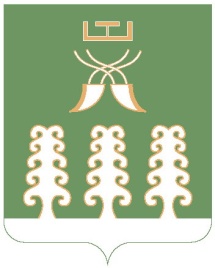 Республика Башкортостанмуниципальный районШаранский районСовет сельского поселенияШаранский сельсовет452630, с.Шаран,тел.(34769) 2-22-43Заместитель председателя СоветаИ.А.Зилеев Код вида, подвида доходов бюджетаКод вида, подвида доходов бюджетаНаименование показателяНаименование показателякассовое исполнение Главного администраторадоходов бюджетадоходов бюджетакассовое исполнение 12234Всего17428127,471821 00 00000 00 0000 0001 00 00000 00 0000 000НАЛОГОВЫЕ И НЕНАЛОГОВЫЕ ДОХОДЫ6293661,711821 01 00000 00 0000 0001 01 00000 00 0000 000НАЛОГИ НА ПРИБЫЛЬ, ДОХОДЫ1377929,591821 01 02000 01 0000 1101 01 02000 01 0000 110Налог на доходы физических лиц1377929,591821 01 02010 01 0000 1101 01 02010 01 0000 110Налог на доходы физических лиц с доходов, источником которых является налоговый агент за исключением доходов, в отношении которых исчисление и уплата налога осуществляется в соответствии со статьями 227, 227.1 и 228 Налогового кодекса Российской Федерации1357376,861821 01 02020 01 0000 1101 01 02020 01 0000 110Налог на доходы физических лиц с доходов, полученных от осуществления деятельности физическими лицами, зарегистрированными в качестве индивидуальных предпринимателей, нотариусов, занимающихся частной практикой, адвокатов, учредивших адвокатские кабинеты, и других лиц, занимающихся частной практикой в соответствии со статьей 227 Налогового кодекса Российской Федерации4975,821821 01 02030 01 0000 1101 01 02030 01 0000 110Налог на доходы физических лиц с доходов, полученных физическими лицами в соответствии со статьей 228 Налогового кодекса Российской Федерации15576,911821 05 00000 00 0000 0001 05 00000 00 0000 000НАЛОГИ НА СОВОКУПНЫЙ ДОХОД46191,191821 05 03000 01 0000 1101 05 03000 01 0000 110Единый сельскохозяйственный налог46191,191821 05 03010 01 0000 1101 05 03010 01 0000 110Единый сельскохозяйственный налог46191,191821 06 00000 00 0000 0001 06 00000 00 0000 000НАЛОГИ НА ИМУЩЕСТВО4780133,781821 06 01000 00 0000 1101 06 01000 00 0000 110Налог на имущество физических лиц795093,091821 06 01030 10 0000 1101 06 01030 10 0000 110Налог на имущество физических лиц, взимаемый по ставкам, применяемым к объектам налогообложения, расположенным в границах сельских поселений795093,091821 06 06000 00 0000 1101 06 06000 00 0000 110Земельный налог3985040,691821 06 06030 00 0000 1101 06 06030 00 0000 110Земельный налог с организаций1636656,181821 06 06033 10 0000 1101 06 06033 10 0000 110Земельный налог с организаций, обладающих земельным участком, расположенным в границах сельских поселений1636656,181821 06 06040 00 0000 1101 06 06040 00 0000 110Земельный налог с физических лиц2348384,511821 06 06043 10 0000 1101 06 06043 10 0000 110Земельный налог с физических лиц, обладающих земельным участком, расположенным в границах сельских поселений2348384,518631 11 00000 00 0000 0001 11 00000 00 0000 000ДОХОДЫ ОТ ИСПОЛЬЗОВАНИЯ ИМУЩЕСТВА, НАХОДЯЩЕГОСЯ В ГОСУДАРСТВЕННОЙ И МУНИЦИПАЛЬНОЙ СОБСТВЕННОСТИ68265,578631 11 05000 00 0000 1201 11 05000 00 0000 120Доходы, получаемые в виде арендной либо иной платы за передачу в возмездное пользование государственного и муниципального имущества (за исключением имущества бюджетных и автономных учреждений, а также имущества государственных и муниципальных унитарных предприятий, в том числе казенных)68265,578631 11 05020 00 0000 1201 11 05020 00 0000 120Доходы, получаемые в виде арендной платы за земли после разграничения государственной собственности на землю, а также средства от продажи права на заключение договоров аренды указанных земельных участков (за исключением земельных участков муниципальных бюджетных и автономных учреждений)18305,258631 11 05025 10 0000 1201 11 05025 10 0000 120Доходы, получаемые в виде арендной платы, а также средства от продажи права на заключение договоров аренды за земли, находящиеся в собственности сельских поселений (за исключением земельных участков муниципальных бюджетных и автономных учреждений)18305,258631 11 05030 00 0000 1201 11 05030 00 0000 120Доходы от сдачи в аренду имущества, находящегося в оперативном управлении органов государственной власти, органов местного самоуправления, государственных внебюджетных фондов и созданных ими учреждений (за исключением имущества бюджетных и автономных учреждений)49960,328631 11 05035 10 0000 1201 11 05035 10 0000 120Доходы от сдачи в аренду имущества, находящегося в оперативном управлении органов управления сельских поселений и созданных ими учреждений (за исключением имущества муниципальных бюджетных и автономных учреждений)49960,327911 17 00000 00 0000 0001 17 00000 00 0000 000Прочие неналоговые доходы21141,587911 17 05050 10 0000 0001 17 05050 10 0000 000Прочие неналоговые доходы бюджетов сельских поселений21141,587911 17 05050 10 0000 1801 17 05050 10 0000 180Прочие неналоговые доходы бюджетов сельских поселений21141,587912 00 00000 00 0000 0002 00 00000 00 0000 000БЕЗВОЗМЕЗДНЫЕ ПОСТУПЛЕНИЯ11134465,767912 02 00000 00 0000 0002 02 00000 00 0000 000БЕЗВОЗМЕЗДНЫЕ ПОСТУПЛЕНИЯ  ОТ ДРУГИХ БЮДЖЕТОВ БЮДЖЕТНОЙ СИСТЕМЫ РОССИЙСКОЙ ФЕДЕРАЦИИ10929700,007912 02 10000 00 0000 1512 02 10000 00 0000 151Дотации  бюджетам бюджетной системы  Российской Федерации 2106500,007912 02 15001 00 0000 1512 02 15001 00 0000 151Дотации на выравнивание бюджетной обеспеченности636200,007912 02 15001 10 0000 1512 02 15001 10 0000 151Дотации бюджетам сельских поселений на выравнивание бюджетной обеспеченности636200,007912 02 15002 00 0000 1512 02 15002 00 0000 151Дотации бюджетам на поддержку мер по обеспечению сбалансированности бюджетов1470300,007912 02 15002 10 0000 1512 02 15002 10 0000 151Дотации бюджетам сельских поселений на поддержку мер по обеспечению сбалансированности бюджетов1470300,007912 02 20000 00 0000 1512 02 20000 00 0000 151Субсидии бюджетам бюджетной системы Российской Федерации (межбюджетные субсидии)940000,007912 02 29998 00 0000 1512 02 29998 00 0000 151Субсидия бюджетам на финансовое обеспечение отдельных полномочий570000,007912 02 29998 10 0000 1512 02 29998 10 0000 151Субсидия бюджетам сельских поселений на финансовое обеспечение отдельных полномочий570000,007912 02 29999 10 0000 1512 02 29999 10 0000 151Прочие субсидия бюджетам сельских поселений 370000,007912 02 30000 00 0000 1512 02 30000 00 0000 151Субвенции бюджетам бюджетной системы Российской Федерации 199600,007912 02 35118 00 0000 1512 02 35118 00 0000 151Субвенции бюджетам на осуществление первичного воинского учета на территориях, где отсутствуют военные комиссариаты199600,007912 02 35118 10 0000 1512 02 35118 10 0000 151Субвенции бюджетам сельских поселений на осуществление первичного воинского учета на территориях, где отсутствуют военные комиссариаты199600,007912 02 40000 00 0000 1512 02 40000 00 0000 151Иные межбюджетные трансферты7683600,007912 02 40014 00 0000 1512 02 40014 00 0000 151Межбюджетные трансферты, передаваемые бюджетам муниципальных образований на осуществление части полномочий по решению вопросов местного значения в соответствии с заключенными соглашениями3400000,007912 02 40014 10 0000 1512 02 40014 10 0000 151Межбюджетные трансферты, передаваемые бюджетам сельских поселений из бюджетов муниципальных районов на осуществление части полномочий по решению вопросов местного значения в соответствии с заключенными соглашениями3400000,007912 02 49999 00 0000 1512 02 49999 00 0000 151Прочие межбюджетные трансферты, передаваемые бюджетам600000,07912 02 49999 10 0000 1512 02 49999 10 0000 151Прочие межбюджетные трансферты, передаваемые бюджетам сельских поселений600000,07912 02 49999 10 7404 1512 02 49999 10 7404 151Иные межбюджетные трансферты на финансирование мероприятий по благоустройству территорий населенных пунктов, коммунальному хозяйству, обеспечению мер пожарной безопасности и осуществлению дорожной деятельности в границах сельских поселений600000,07912 02 49999 00 0000 1512 02 49999 00 0000 151Прочие межбюджетные трансферты, передаваемые бюджетам3683600,007912 02 49999 10 0000 1512 02 49999 10 0000 151Прочие межбюджетные трансферты, передаваемые бюджетам сельских поселений3683600,007912 07 00000 00 0000 0002 07 00000 00 0000 000ПРОЧИЕ БЕЗВОЗМЕЗДНЫЕ ПОСТУПЛЕНИЯ204765,767912 07 05030 10 0000 1512 07 05030 10 0000 151Прочие безвозмездные поступления в бюджеты сельских поселений204765,76НаименованиеКод бюджетной классификации Российской ФедерацииКод бюджетной классификации Российской ФедерацииКод бюджетной классификации Российской ФедерацииКод бюджетной классификации Российской ФедерацииКассовое исполнениеНаименованиеВед-воРзПрЦсрВрКассовое исполнение123456ВСЕГО16667650,21Администрация сельского поселения Шаранский сельсовет муниципального района Шаранский район Республики Башкортостан79116667650,21Общегосударственные вопросы7910100Функционирование высшего должностного лица субъекта Российской Федерации муниципального образования79101021003125,83Непрограммные расходы791010299000000001003125,83Глава муниципального образования791010299000020301003125,83Расходы на выплаты персоналу в целях обеспечения выполнения функций муниципальными органами, казенными учреждениями791010299000020301001003125,83Функционирование Правительства Российской Федерации, высших исполнительных органов государственной власти субъектов Российской Федерации, местных администраций79101042051961,40Непрограммные расходы791010499000000002051961,40Аппараты органов местного самоуправления791010499000020402051961,40Расходы на выплаты персоналу в целях обеспечения выполнения функций муниципальными органами, казенными учреждениями791010499000020401001704635,87Закупка товаров, работ и услуг для обеспечения муниципальных нужд79101049900002040200342976,99Иные бюджетные ассигнования791010499000020408004348,54Национальная оборона7910200199600,00Мобилизационная и вневойсковая подготовка7910203199600,00Непрограммные расходы79102039900000000199600,00Осуществление первичного воинского учета на территориях, где отсутствуют военные комиссариаты79102039900051180199600,00Расходы на выплаты персоналу в целях обеспечения выполнения функций муниципальными органами, казенными учреждениями79102039900051180100199600,00Национальная экономика79104003499970,89Дорожное хозяйство (дорожные фонды)79104093400000,00Программа сельского поселения «Содержание и ремонт улично-дорожной сети автомобильных дорог общего пользования, находящихся в границах сельского поселения Шаранский сельсовет муниципального района Шаранский район Республики Башкортостан»791040909000000003400000,00Основное мероприятие «Организация выполнения работ по модернизации, содержанию, ремонту автомобильных дорог. Обеспечение безопасности дорожного движения»791040909001000003400000,00Дорожное хозяйство791040909001031503400000,00Закупка товаров, работ и услуг для обеспечения муниципальных нужд791040909001031502003400000,00Другие вопросы в области национальной экономики791041299970,89Программа «Развитие земельно-имущественных отношений сельского поселения Шаранский сельсовет муниципального района Шаранский район Республики Башкортостан на 2017-2020 годы»7910412180000000099970,89Основное мероприятие «Проведение работ по землеустройству, оформление прав пользования на землю»7910412180010000099970,89Проведение работ по землеустройству7910412180010333099970,89Закупка товаров, работ и услуг для обеспечения муниципальных нужд7910412180010333020099970,89Жилищно-коммунальное хозяйство7910500Программа «Развитие жилищно-коммунального хозяйства  в  сельском поселении Шаранский сельсовет муниципального района Шаранский район Республики Башкортостан на 2016-2020 годы»791050120304,96Жилищное хозяйство7910501210000000020304,96Подпрограмма по проведению капитального ремонта многоквартирных домов в сельском поселении Шаранский сельсовет муниципального района Шаранский район Республики Башкортостан в 2016-2020 годах 7910501211000000020304,96Основное мероприятие «Проведение капитального ремонта МКД в рамках краткосрочного плана реализации Республиканской программы капитального ремонта общего имущества в МКД»7910501211010000020304,96Уплата взносов на капитальный ремонт в отношении помещений, находящихся в государственной или муниципальной собственности7910501211010361020304,96Закупка товаров, работ и услуг для обеспечения муниципальных нужд7910501211010361020020304,96Коммунальное хозяйство7910502Программа «Комплексное развитие систем коммунальной инфраструктуры сельского поселения Шаранский сельсовет муниципального района Шаранский район Республики Башкортостан на 2014-2020 годы»79105022100000000Основное мероприятие «Обеспечение мероприятий по модернизации систем коммунальной инфраструктуры»79105022120100000Мероприятия по благоустройству территорий населенных пунктов, коммунальному хозяйству, обеспечению мер пожарной безопасности и осуществлению дорожной деятельности в границах сельских поселений79105022120103560158891,67Закупка товаров, работ и услуг для обеспечения муниципальных нужд79105022120103560200149983,67Иные бюджетные ассигонования791050221201035608008908,00Софинансирование расходных обязательств, возникающих при выполнении полномочий органов местного самоуправления по вопросам местного значения791050221201S2471370000,00Закупка товаров, работ и услуг для обеспечения муниципальных нужд791050221201S2471200370000,00Реализация проектов развития общественной инфраструктуры, основанных на местных инициативах за счет средств местных бюджетов791050221201S247175000,00Закупка товаров, работ и услуг для обеспечения муниципальных нужд791050221201S247120075000,00Реализация проектов развития общественной инфраструктуры, основанных на местных инициативах за счет средств поступивших от физических лиц791050221201S247275000,00Закупка товаров, работ и услуг для обеспечения муниципальных нужд791050221201S247220075000,00Реализация проектов развития общественной инфраструктуры, основанных на местных инициативах за счет средств поступивших от юридических лиц791050221201S247350000,00Закупка товаров, работ и услуг для обеспечения муниципальных нужд791050221201S247320050000,00Благоустройство79105038482882,62Программа «Благоустройство населенных пунктов на 2015-2020 годы» сельского поселения Мичуринский сельсовет муниципального района Шаранский район Республики Башкортостан791050320000000008482882,62Подпрограмма «Уличное освещение»791050320100000002779517,62Основное мероприятие «Организация бесперебойного уличного освещения населенных пунктов сельского поселения в темное время суток»791050320101000002779517,62Мероприятия по благоустройству территорий населенных пунктов791050320101060502338456,12Закупка товаров, работ и услуг для обеспечения муниципальных нужд791050320101060502002338456,12Мероприятия по благоустройству территорий населенных пунктов, коммунальному хозяйству, обеспечению мер пожарной безопасности и осуществлению дорожной деятельности в границах сельских поселений79105032010174040229561,50Закупка товаров, работ и услуг для обеспечения муниципальных нужд79105032010174040200229561,5Мероприятия по благоустройству территорий населенных пунктов 791050320101S2010211500,00Закупка товаров, работ и услуг для обеспечения муниципальных нужд791050320101S2010200211500,00Подпрограмма «Прочие мероприятия по благоустройству территории сельского поселения»791050320300000002019765,00Основное мероприятие «Выполнение работ по повышению уровня внешнего благоустройства и санитарного содержания сельского поселения»791050320301000002019765,00Мероприятия по благоустройству территорий населенных пунктов791050320301060502019765,00Закупка товаров, работ и услуг для обеспечения муниципальных нужд791050320301060502001412256,18Мероприятия по благоустройству территорий населенных пунктов791050320301S201058500Закупка товаров, работ и услуг для обеспечения муниципальных нужд791050320301S201020058500,00Поддержка государственных программ субъектов Российской Федерации и муниципальных программ формирования современной городской среды за счет средств местных бюджетов79105032030106070178570,32Закупка товаров, работ и услуг для обеспечения муниципальных нужд79105032030106070200178570,32Мероприятия по благоустройству территорий населенных пунктов, коммунальному хозяйству, обеспечению мер пожарной безопасности и осуществлению дорожной деятельности в границах сельских поселений79105032030174040370438,50Закупка товаров, работ и услуг для обеспечения муниципальных нужд79105032030174040200370438,50Программа «Формирование современнойгородской среды в сельском поселении Шаранский сельсовет муниципального района Шаранский район Республики Башкортостан на 2018-2022 годы»791050327000000003683,6Основное мероприятие "Осуществление мероприятий по благоустройству общественных и дворовых территорий"791050327001000003683,6Поддержка государственных программ субъектов Российской Федерации и муниципальных программ формирования современной городской среды791050327001L55503683,6Закупка товаров, работ и услуг для обеспечения муниципальных нужд791050327001L55502003683,6Физическая культура и спорт 7911100398324,00Физическая культура7911101398324,00Муниципальная программа «Развитие физической культуры и массового спорта в сельском поселении Шаранский сельсовет муниципального районе Шаранский район Республики Башкортостан на 2016-2020 годы» 79111011200000000398324,00Основное мероприятие «Выполнение работ по проведению мероприятий в сфере физической культуры и массового спорта»79111011200100000398324,00Мероприятия в области физической культуры и спорта7911101120014187098324,00Закупка товаров, работ и услуг для обеспечения муниципальных нужд7911101120014187020098324,00Субсидии на софинансирование расходных обязательств, возникающих при выполнении полномочий органов местного самоуправления по вопросам местного значения791110112001S2010300000,00Закупка товаров, работ и услуг для обеспечения муниципальных нужд791110112001S2010200300000,00Социальная политика7911000282588,84Пенсионное обеспечение7911001282588,84Непрограммные расходы79110019900000000282588,84Иные безвозмездные и безвозвратные перечисления 79110019900074000282588,84Межбюджетные трансферты79110019900074000500282588,84Наименование показателяКод бюджетной
классификации(РзПр)Кассовое исполнение123Всего16667650,21ОБЩЕГОСУДАРСТВЕННЫЕ ВОПРОСЫ01003055087,23Функционирование законодательных (представительных) органов государственной власти и представительных органов муниципальных образований01021003125,83Функционирование Правительства Российской Федерации, высших исполнительных органов государственной власти субъектов Российской Федерации, местных администраций01042051961,4НАЦИОНАЛЬНАЯ ОБОРОНА0200199600,00Мобилизационная и вневойсковая подготовка0203199600,00НАЦИОНАЛЬНАЯ ЭКОНОМИКА04003499970,89Дорожное хозяйство (дорожные фонды)04093400000,00Другие вопросы в области национальной экономики041299970,89ЖИЛИЩНО-КОММУНАЛЬНОЕ ХОЗЯЙСТВО05009232079,25Жилищное хозяйство050120304,96Коммунальное хозяйство0502728891,67Благоустройство05038482882,62СОЦИАЛЬНАЯ ПОЛИТИКА1000282588,84Пенсионное обеспечение1001282588,84ФИЗИЧЕСКАЯ КУЛЬТУРА И СПОРТ1100398324,00Физическая культура1101398324,00Код бюджетной классификации Код бюджетной классификации Наименование показателяКассовое исполнениеКассовое исполнениеглавного администратораисточника финансирования дефицита бюджетаНаименование показателяКассовое исполнениеКассовое исполнение1234ВСЕГО760477,26791ФИНАНСОВОЕ УПРАВЛЕНИЕ АДМИНИСТРАЦИИ МУНИЦИПАЛЬНОГО РАЙОНА ШАРАНСКИЙ РАЙОН РЕСПУБЛИКИ БАШКОРТОСТАН760477,2679101 05 02 0105 0000 510Увеличение прочих остатков денежных средств бюджетов муниципальных районов-17560866,5179101 05 02 0105 0000 610Уменьшение прочих остатков денежных средств бюджетов муниципальных районов 16800389,25